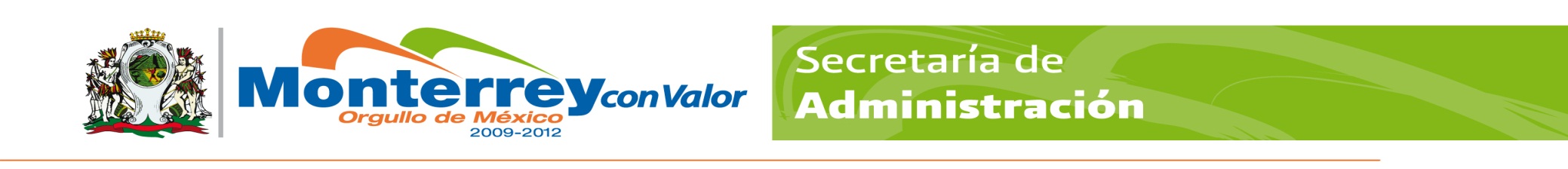 GOBIERNO MUNICIPAL DE MONTERREYSECRETARÍA DE ADMINISTRACIÓNDIRECCION DE RECURSOS HUMANOSPERFIL Y DESCRIPCIÓN DEL PUESTOGOBIERNO MUNICIPAL DE MONTERREYSECRETARÍA DE ADMINISTRACIÓNDIRECCION DE RECURSOS HUMANOSPERFIL Y DESCRIPCIÓN DEL PUESTOGOBIERNO MUNICIPAL DE MONTERREYSECRETARÍA DE ADMINISTRACIÓNDIRECCION DE RECURSOS HUMANOSPERFIL Y DESCRIPCIÓN DEL PUESTOGOBIERNO MUNICIPAL DE MONTERREYSECRETARÍA DE ADMINISTRACIÓNDIRECCION DE RECURSOS HUMANOSPERFIL Y DESCRIPCIÓN DEL PUESTOGOBIERNO MUNICIPAL DE MONTERREYSECRETARÍA DE ADMINISTRACIÓNDIRECCION DE RECURSOS HUMANOSPERFIL Y DESCRIPCIÓN DEL PUESTOGOBIERNO MUNICIPAL DE MONTERREYSECRETARÍA DE ADMINISTRACIÓNDIRECCION DE RECURSOS HUMANOSPERFIL Y DESCRIPCIÓN DEL PUESTOGOBIERNO MUNICIPAL DE MONTERREYSECRETARÍA DE ADMINISTRACIÓNDIRECCION DE RECURSOS HUMANOSPERFIL Y DESCRIPCIÓN DEL PUESTOGOBIERNO MUNICIPAL DE MONTERREYSECRETARÍA DE ADMINISTRACIÓNDIRECCION DE RECURSOS HUMANOSPERFIL Y DESCRIPCIÓN DEL PUESTOIdentificación:Identificación:Identificación:Identificación:Identificación:Identificación:Identificación:Identificación:Identificación:Identificación:Centro de costos:Centro de costos:Centro de costos:164-005164-005164-005Fecha: Fecha: 31 Diciembre 201831 Diciembre 2018Título del puesto:Título del puesto:Título del puesto:VIGILANTEVIGILANTEVIGILANTEVIGILANTEVIGILANTEVIGILANTEVIGILANTEPuesto:Puesto:Puesto:VigilanteVigilanteVigilanteVigilanteVigilanteVigilanteVigilanteSecretaría:Secretaría:Secretaría:Secretaría de Servicios PúblicosSecretaría de Servicios PúblicosSecretaría de Servicios PúblicosSecretaría de Servicios PúblicosSecretaría de Servicios PúblicosSecretaría de Servicios PúblicosSecretaría de Servicios PúblicosDirección:Dirección:Dirección:Dirección Operativa Zona NorteDirección Operativa Zona NorteDirección Operativa Zona NorteDirección Operativa Zona NorteDirección Operativa Zona NorteDirección Operativa Zona NorteDirección Operativa Zona NorteÁrea:Área:Área:Coordinación Operativa de Mantenimiento VialCoordinación Operativa de Mantenimiento VialCoordinación Operativa de Mantenimiento VialCoordinación Operativa de Mantenimiento VialCoordinación Operativa de Mantenimiento VialCoordinación Operativa de Mantenimiento VialCoordinación Operativa de Mantenimiento VialOrganización:Organización:Organización:Organización:Organización:Organización:Organización:Organización:Organización:Organización:Puesto al que le reporta:Puesto al que le reporta:Puesto al que le reporta: Encargado Encargado Encargado Encargado Encargado Encargado EncargadoPuestos que le reportan:Puestos que le reportan:Puestos que le reportan:Ninguno.Ninguno.Ninguno.Ninguno.Ninguno.Ninguno.Ninguno.Objetivo del puesto:Objetivo del puesto:Objetivo del puesto:Objetivo del puesto:Objetivo del puesto:Objetivo del puesto:Objetivo del puesto:Objetivo del puesto:Objetivo del puesto:Objetivo del puesto:Apoyar al área Administrativa en  el control de entradas y salidas de vehículos Oficiales y particulares, checar los niveles de combustible de los vehículos oficiales, hacer rondines por los patios de la dirección,  así como controlar entradas y salidas del personalApoyar al área Administrativa en  el control de entradas y salidas de vehículos Oficiales y particulares, checar los niveles de combustible de los vehículos oficiales, hacer rondines por los patios de la dirección,  así como controlar entradas y salidas del personalApoyar al área Administrativa en  el control de entradas y salidas de vehículos Oficiales y particulares, checar los niveles de combustible de los vehículos oficiales, hacer rondines por los patios de la dirección,  así como controlar entradas y salidas del personalApoyar al área Administrativa en  el control de entradas y salidas de vehículos Oficiales y particulares, checar los niveles de combustible de los vehículos oficiales, hacer rondines por los patios de la dirección,  así como controlar entradas y salidas del personalApoyar al área Administrativa en  el control de entradas y salidas de vehículos Oficiales y particulares, checar los niveles de combustible de los vehículos oficiales, hacer rondines por los patios de la dirección,  así como controlar entradas y salidas del personalApoyar al área Administrativa en  el control de entradas y salidas de vehículos Oficiales y particulares, checar los niveles de combustible de los vehículos oficiales, hacer rondines por los patios de la dirección,  así como controlar entradas y salidas del personalApoyar al área Administrativa en  el control de entradas y salidas de vehículos Oficiales y particulares, checar los niveles de combustible de los vehículos oficiales, hacer rondines por los patios de la dirección,  así como controlar entradas y salidas del personalApoyar al área Administrativa en  el control de entradas y salidas de vehículos Oficiales y particulares, checar los niveles de combustible de los vehículos oficiales, hacer rondines por los patios de la dirección,  así como controlar entradas y salidas del personalApoyar al área Administrativa en  el control de entradas y salidas de vehículos Oficiales y particulares, checar los niveles de combustible de los vehículos oficiales, hacer rondines por los patios de la dirección,  así como controlar entradas y salidas del personalApoyar al área Administrativa en  el control de entradas y salidas de vehículos Oficiales y particulares, checar los niveles de combustible de los vehículos oficiales, hacer rondines por los patios de la dirección,  así como controlar entradas y salidas del personalResponsabilidad:Responsabilidad:Responsabilidad:Responsabilidad:Responsabilidad:Responsabilidad:Responsabilidad:Responsabilidad:Responsabilidad:Responsabilidad:Registrar en el formato establecido los datos (No. De placas, No. interno, nombre del chofer, hora de salida, etc.) de las unidades que salen de la Dirección Operativa.Revisar el material y equipo que sale en las unidades, las cuales deben estar amparadas con una orden de salida autorizada por el supervisor del departamento o por el jefe de almacén.Supervisar el acceso a la Dirección del personal.Registrar en el formato establecido las entradas de unidades a la Dirección operativa.Supervisar el registro en el formato establecido del personal que se presenta a laborar los domingos y días festivos.Llevar el registro de la salida de escombro y llantas a su lugar de confinamiento.Efectuar rondines a las instalaciones de la Dirección.Checar los niveles de combustible al entrar y salir cada unidad oficialRegistrar en el formato establecido los datos (No. De placas, No. interno, nombre del chofer, hora de salida, etc.) de las unidades que salen de la Dirección Operativa.Revisar el material y equipo que sale en las unidades, las cuales deben estar amparadas con una orden de salida autorizada por el supervisor del departamento o por el jefe de almacén.Supervisar el acceso a la Dirección del personal.Registrar en el formato establecido las entradas de unidades a la Dirección operativa.Supervisar el registro en el formato establecido del personal que se presenta a laborar los domingos y días festivos.Llevar el registro de la salida de escombro y llantas a su lugar de confinamiento.Efectuar rondines a las instalaciones de la Dirección.Checar los niveles de combustible al entrar y salir cada unidad oficialRegistrar en el formato establecido los datos (No. De placas, No. interno, nombre del chofer, hora de salida, etc.) de las unidades que salen de la Dirección Operativa.Revisar el material y equipo que sale en las unidades, las cuales deben estar amparadas con una orden de salida autorizada por el supervisor del departamento o por el jefe de almacén.Supervisar el acceso a la Dirección del personal.Registrar en el formato establecido las entradas de unidades a la Dirección operativa.Supervisar el registro en el formato establecido del personal que se presenta a laborar los domingos y días festivos.Llevar el registro de la salida de escombro y llantas a su lugar de confinamiento.Efectuar rondines a las instalaciones de la Dirección.Checar los niveles de combustible al entrar y salir cada unidad oficialRegistrar en el formato establecido los datos (No. De placas, No. interno, nombre del chofer, hora de salida, etc.) de las unidades que salen de la Dirección Operativa.Revisar el material y equipo que sale en las unidades, las cuales deben estar amparadas con una orden de salida autorizada por el supervisor del departamento o por el jefe de almacén.Supervisar el acceso a la Dirección del personal.Registrar en el formato establecido las entradas de unidades a la Dirección operativa.Supervisar el registro en el formato establecido del personal que se presenta a laborar los domingos y días festivos.Llevar el registro de la salida de escombro y llantas a su lugar de confinamiento.Efectuar rondines a las instalaciones de la Dirección.Checar los niveles de combustible al entrar y salir cada unidad oficialRegistrar en el formato establecido los datos (No. De placas, No. interno, nombre del chofer, hora de salida, etc.) de las unidades que salen de la Dirección Operativa.Revisar el material y equipo que sale en las unidades, las cuales deben estar amparadas con una orden de salida autorizada por el supervisor del departamento o por el jefe de almacén.Supervisar el acceso a la Dirección del personal.Registrar en el formato establecido las entradas de unidades a la Dirección operativa.Supervisar el registro en el formato establecido del personal que se presenta a laborar los domingos y días festivos.Llevar el registro de la salida de escombro y llantas a su lugar de confinamiento.Efectuar rondines a las instalaciones de la Dirección.Checar los niveles de combustible al entrar y salir cada unidad oficialRegistrar en el formato establecido los datos (No. De placas, No. interno, nombre del chofer, hora de salida, etc.) de las unidades que salen de la Dirección Operativa.Revisar el material y equipo que sale en las unidades, las cuales deben estar amparadas con una orden de salida autorizada por el supervisor del departamento o por el jefe de almacén.Supervisar el acceso a la Dirección del personal.Registrar en el formato establecido las entradas de unidades a la Dirección operativa.Supervisar el registro en el formato establecido del personal que se presenta a laborar los domingos y días festivos.Llevar el registro de la salida de escombro y llantas a su lugar de confinamiento.Efectuar rondines a las instalaciones de la Dirección.Checar los niveles de combustible al entrar y salir cada unidad oficialRegistrar en el formato establecido los datos (No. De placas, No. interno, nombre del chofer, hora de salida, etc.) de las unidades que salen de la Dirección Operativa.Revisar el material y equipo que sale en las unidades, las cuales deben estar amparadas con una orden de salida autorizada por el supervisor del departamento o por el jefe de almacén.Supervisar el acceso a la Dirección del personal.Registrar en el formato establecido las entradas de unidades a la Dirección operativa.Supervisar el registro en el formato establecido del personal que se presenta a laborar los domingos y días festivos.Llevar el registro de la salida de escombro y llantas a su lugar de confinamiento.Efectuar rondines a las instalaciones de la Dirección.Checar los niveles de combustible al entrar y salir cada unidad oficialRegistrar en el formato establecido los datos (No. De placas, No. interno, nombre del chofer, hora de salida, etc.) de las unidades que salen de la Dirección Operativa.Revisar el material y equipo que sale en las unidades, las cuales deben estar amparadas con una orden de salida autorizada por el supervisor del departamento o por el jefe de almacén.Supervisar el acceso a la Dirección del personal.Registrar en el formato establecido las entradas de unidades a la Dirección operativa.Supervisar el registro en el formato establecido del personal que se presenta a laborar los domingos y días festivos.Llevar el registro de la salida de escombro y llantas a su lugar de confinamiento.Efectuar rondines a las instalaciones de la Dirección.Checar los niveles de combustible al entrar y salir cada unidad oficialRegistrar en el formato establecido los datos (No. De placas, No. interno, nombre del chofer, hora de salida, etc.) de las unidades que salen de la Dirección Operativa.Revisar el material y equipo que sale en las unidades, las cuales deben estar amparadas con una orden de salida autorizada por el supervisor del departamento o por el jefe de almacén.Supervisar el acceso a la Dirección del personal.Registrar en el formato establecido las entradas de unidades a la Dirección operativa.Supervisar el registro en el formato establecido del personal que se presenta a laborar los domingos y días festivos.Llevar el registro de la salida de escombro y llantas a su lugar de confinamiento.Efectuar rondines a las instalaciones de la Dirección.Checar los niveles de combustible al entrar y salir cada unidad oficialRegistrar en el formato establecido los datos (No. De placas, No. interno, nombre del chofer, hora de salida, etc.) de las unidades que salen de la Dirección Operativa.Revisar el material y equipo que sale en las unidades, las cuales deben estar amparadas con una orden de salida autorizada por el supervisor del departamento o por el jefe de almacén.Supervisar el acceso a la Dirección del personal.Registrar en el formato establecido las entradas de unidades a la Dirección operativa.Supervisar el registro en el formato establecido del personal que se presenta a laborar los domingos y días festivos.Llevar el registro de la salida de escombro y llantas a su lugar de confinamiento.Efectuar rondines a las instalaciones de la Dirección.Checar los niveles de combustible al entrar y salir cada unidad oficialFunciones / Desempeño:Funciones / Desempeño:Funciones / Desempeño:Funciones / Desempeño:Funciones / Desempeño:Funciones / Desempeño:Funciones / Desempeño:Funciones / Desempeño:Funciones / Desempeño:Funciones / Desempeño:Cuidar el buen uso de equipo de oficina o herramienta a su cargo.Reportar al Coordinador Administrativo las labores realizadas así como las incidencias.Cumplir con los lineamientos del reglamento interno de trabajo.Cuidar el buen uso de equipo de oficina o herramienta a su cargo.Reportar al Coordinador Administrativo las labores realizadas así como las incidencias.Cumplir con los lineamientos del reglamento interno de trabajo.Cuidar el buen uso de equipo de oficina o herramienta a su cargo.Reportar al Coordinador Administrativo las labores realizadas así como las incidencias.Cumplir con los lineamientos del reglamento interno de trabajo.Cuidar el buen uso de equipo de oficina o herramienta a su cargo.Reportar al Coordinador Administrativo las labores realizadas así como las incidencias.Cumplir con los lineamientos del reglamento interno de trabajo.Cuidar el buen uso de equipo de oficina o herramienta a su cargo.Reportar al Coordinador Administrativo las labores realizadas así como las incidencias.Cumplir con los lineamientos del reglamento interno de trabajo.Cuidar el buen uso de equipo de oficina o herramienta a su cargo.Reportar al Coordinador Administrativo las labores realizadas así como las incidencias.Cumplir con los lineamientos del reglamento interno de trabajo.Cuidar el buen uso de equipo de oficina o herramienta a su cargo.Reportar al Coordinador Administrativo las labores realizadas así como las incidencias.Cumplir con los lineamientos del reglamento interno de trabajo.Cuidar el buen uso de equipo de oficina o herramienta a su cargo.Reportar al Coordinador Administrativo las labores realizadas así como las incidencias.Cumplir con los lineamientos del reglamento interno de trabajo.Cuidar el buen uso de equipo de oficina o herramienta a su cargo.Reportar al Coordinador Administrativo las labores realizadas así como las incidencias.Cumplir con los lineamientos del reglamento interno de trabajo.Cuidar el buen uso de equipo de oficina o herramienta a su cargo.Reportar al Coordinador Administrativo las labores realizadas así como las incidencias.Cumplir con los lineamientos del reglamento interno de trabajo.Perfil del Puesto:Perfil del Puesto:Perfil del Puesto:Perfil del Puesto:Perfil del Puesto:Perfil del Puesto:Perfil del Puesto:Perfil del Puesto:Perfil del Puesto:Perfil del Puesto:EspecificaciónCaracterísticasCaracterísticasCaracterísticasCaracterísticasCaracterísticasCaracterísticasRequerimientoRequerimientoRequerimientoEducaciónPrimariaPrimariaPrimariaPrimariaPrimariaPrimariaIndispensableIndispensableIndispensableExperiencia6 meses 6 meses 6 meses 6 meses 6 meses 6 meses DeseableDeseableDeseableHabilidades: Manejo de equipo de seguridadManejo de equipo de seguridadManejo de equipo de seguridadManejo de equipo de seguridadManejo de equipo de seguridadManejo de equipo de seguridadDeseableDeseableDeseableHabilidades: Reportar inmediatamente algún incidente a superiorReportar inmediatamente algún incidente a superiorReportar inmediatamente algún incidente a superiorReportar inmediatamente algún incidente a superiorReportar inmediatamente algún incidente a superiorReportar inmediatamente algún incidente a superiorIndispensableIndispensableIndispensableHabilidades: Sentido de ResponsabilidadSentido de ResponsabilidadSentido de ResponsabilidadSentido de ResponsabilidadSentido de ResponsabilidadSentido de ResponsabilidadIndispensableIndispensableIndispensableHabilidades: Ser sencillo, accesible y flexibleSer sencillo, accesible y flexibleSer sencillo, accesible y flexibleSer sencillo, accesible y flexibleSer sencillo, accesible y flexibleSer sencillo, accesible y flexibleDeseableDeseableDeseableConocimientos:Leer y escribirLeer y escribirLeer y escribirLeer y escribirLeer y escribirLeer y escribirDeseableDeseableDeseableConocimientos:Manejo de equipo de oficinaManejo de equipo de oficinaManejo de equipo de oficinaManejo de equipo de oficinaManejo de equipo de oficinaManejo de equipo de oficinaIndispensableIndispensableIndispensableConocimientos:ArchivoArchivoArchivoArchivoArchivoArchivoIndispensableIndispensableIndispensableConocimientos:Conocer la Política de calidadConocer la Política de calidadConocer la Política de calidadConocer la Política de calidadConocer la Política de calidadConocer la Política de calidadDeseableDeseableDeseableActitudes:HonestoHonestoHonestoHonestoHonestoHonestoDeseableDeseableDeseableActitudes:EntusiasmoEntusiasmoEntusiasmoEntusiasmoEntusiasmoEntusiasmoIndispensableIndispensableIndispensableActitudes:CreativoCreativoCreativoCreativoCreativoCreativoDeseableDeseableDeseableActitudes:MotivaciónMotivaciónMotivaciónMotivaciónMotivaciónMotivaciónIndispensableIndispensableIndispensableActitudes:ProactivoProactivoProactivoProactivoProactivoProactivoIndispensableIndispensableIndispensableEl espacio de: Requerimiento, deberá ser llenado de acuerdo a lo que solicite el puesto  para desempeñar sus actividadesSi es: (I) Indispensable, es que es necesario y/o (D) Deseable, de ser posible que cuente con esas características.El espacio de: Requerimiento, deberá ser llenado de acuerdo a lo que solicite el puesto  para desempeñar sus actividadesSi es: (I) Indispensable, es que es necesario y/o (D) Deseable, de ser posible que cuente con esas características.El espacio de: Requerimiento, deberá ser llenado de acuerdo a lo que solicite el puesto  para desempeñar sus actividadesSi es: (I) Indispensable, es que es necesario y/o (D) Deseable, de ser posible que cuente con esas características.El espacio de: Requerimiento, deberá ser llenado de acuerdo a lo que solicite el puesto  para desempeñar sus actividadesSi es: (I) Indispensable, es que es necesario y/o (D) Deseable, de ser posible que cuente con esas características.El espacio de: Requerimiento, deberá ser llenado de acuerdo a lo que solicite el puesto  para desempeñar sus actividadesSi es: (I) Indispensable, es que es necesario y/o (D) Deseable, de ser posible que cuente con esas características.El espacio de: Requerimiento, deberá ser llenado de acuerdo a lo que solicite el puesto  para desempeñar sus actividadesSi es: (I) Indispensable, es que es necesario y/o (D) Deseable, de ser posible que cuente con esas características.El espacio de: Requerimiento, deberá ser llenado de acuerdo a lo que solicite el puesto  para desempeñar sus actividadesSi es: (I) Indispensable, es que es necesario y/o (D) Deseable, de ser posible que cuente con esas características.El espacio de: Requerimiento, deberá ser llenado de acuerdo a lo que solicite el puesto  para desempeñar sus actividadesSi es: (I) Indispensable, es que es necesario y/o (D) Deseable, de ser posible que cuente con esas características.El espacio de: Requerimiento, deberá ser llenado de acuerdo a lo que solicite el puesto  para desempeñar sus actividadesSi es: (I) Indispensable, es que es necesario y/o (D) Deseable, de ser posible que cuente con esas características.El espacio de: Requerimiento, deberá ser llenado de acuerdo a lo que solicite el puesto  para desempeñar sus actividadesSi es: (I) Indispensable, es que es necesario y/o (D) Deseable, de ser posible que cuente con esas características.Aprobaciones:Aprobaciones:Aprobaciones:Aprobaciones:Aprobaciones:Aprobaciones:Aprobaciones:Aprobaciones:Aprobaciones:SECRETARÍASECRETARÍASECRETARÍASECRETARÍASECRETARÍASECRETARÍASECRETARÍASECRETARÍASECRETARÍAELABORÓ:PEDRO HUGO GUAJARDO GUTIERREZELABORÓ:PEDRO HUGO GUAJARDO GUTIERREZELABORÓ:PEDRO HUGO GUAJARDO GUTIERREZELABORÓ:PEDRO HUGO GUAJARDO GUTIERREZREVISÓ:LIC. ARTURO ZUECK CHAVEZAUTORIZÓ:LIC. DIEGO TREVIÑO MARTINEZAUTORIZÓ:LIC. DIEGO TREVIÑO MARTINEZAUTORIZÓ:LIC. DIEGO TREVIÑO MARTINEZAUTORIZÓ:LIC. DIEGO TREVIÑO MARTINEZCOORDINADOR OPERATIVO COORDINADOR OPERATIVO COORDINADOR OPERATIVO COORDINADOR OPERATIVO ENCARGADO DE LA DIRECCION ADMNISTRATIVADIRECTOR OPERATIVO ZONA NORTEDIRECTOR OPERATIVO ZONA NORTEDIRECTOR OPERATIVO ZONA NORTEDIRECTOR OPERATIVO ZONA NORTEDIRECCIÓN DE RECURSOS HUMANOSDIRECCIÓN DE RECURSOS HUMANOSDIRECCIÓN DE RECURSOS HUMANOSDIRECCIÓN DE RECURSOS HUMANOSDIRECCIÓN DE RECURSOS HUMANOSDIRECCIÓN DE RECURSOS HUMANOSDIRECCIÓN DE RECURSOS HUMANOSDIRECCIÓN DE RECURSOS HUMANOSDIRECCIÓN DE RECURSOS HUMANOSREVISO:LIC. NICOLAS FRANCISCO CERDA LUNAREVISO:LIC. NICOLAS FRANCISCO CERDA LUNAREVISO:LIC. NICOLAS FRANCISCO CERDA LUNAREVISO:LIC. NICOLAS FRANCISCO CERDA LUNAAUTORIZO:LIC. EDGAR GUILLEN CACERESVIGENCIA:31/ENE.2019VIGENCIA:31/ENE.2019VIGENCIA:31/ENE.2019VIGENCIA:31/ENE.2019COORDINADOR DE RECLUTAMIENTO Y SELECCIÓNCOORDINADOR DE RECLUTAMIENTO Y SELECCIÓNCOORDINADOR DE RECLUTAMIENTO Y SELECCIÓNCOORDINADOR DE RECLUTAMIENTO Y SELECCIÓNDIRECTOR DE RECURSOS HUMANOSFECHAFECHAFECHAFECHA